Los Ángeles, Las Vegas, Grand Canyon, Moab, Rock Springs, Jackson Hole, Idaho Falls, Salt Lake City y Bryce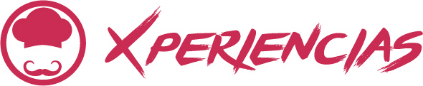 Duración: 12 días Salidas: viernes, fechas especificas del 07 de junio al 06 de septiembre 2024Mínimo 2 pasajeros.Servicios compartidos. Día 1.- Los ÁngelesA la llegada a Los Ángeles, traslado desde el aeropuerto hacia su hotel en el shuttle del hotel si se alojan en elHilton LAX Airport. Alojamiento.Día 2.- Los ÁngelesEn la mañana exploramos la ciudad incluyendo el famoso Hollywood Boulevard, el Grauman’s Chinese Theatre, el “Walk of Fame” (Paseo de la Fama) y la Calle Sunset. Tarde libre para ir de compras o tomar una excursión opcional. Alojamiento.Día 3.- Los Ángeles – Las Vegas (435 km)Viaje a través del desierto hacia un paraíso hecho por el hombre, Las Vegas. Disfrute de los casinos de 24 horas con entretenimiento fabuloso, grandes restaurantes y atracciones. Alojamiento.Día 4.- Las Vegas – Grand Canyon (555 km)Salida en la mañana a través del desierto hacia el Gran Cañón, una de las siete maravillas naturales del mundo. Alojamiento.Día 5.- Grand Canyon – Monument Valley – Canyonlands – Moab (515 km)Esta mañana continúe hacia el Painted Desert (Desierto Pintado) y Monument Valley, tierra de los indios Navajocon inolvidables vistas y mesas. En ruta por Moab tendremos la oportunidad de una visita panorámica del famoso Parque Nacional de Canyonlands. Este es solamente un preludio del día siguiente. Alojamiento.Día 6.- Moab – Arches – Rock Springs (462 km)Continuaremos hoy con una visita al fantástico Parque Nacional de Arches, una sinfonía de colores y formas creados por la fuerza de la naturaleza. Llegada a Rock Springs al atardecer. Alojamiento.Día 7.- Rock Springs – Grand Teton – Jackson Hole (382 km)Salida temprana para visitar el Parque Nacional de Grand Teton, con sus majestuosos picos de granito y bellos lagos formados por los deshielos, con una fantástica fauna y flora. En la tarde continuamos a Jackson Hole, Wyoming, la ciudad que da el verdadero significado del Oeste. Alojamiento.Día 8.- Jackson Hole – Yellowstone – Idaho Falls (320 km)Disfrute el día descubriendo los encantos del primer Parque Nacional de América, Yellowstone, con sus únicos géiseres, fumarolas, águilas y decenas de bisontes en las praderas, y con suerte quizás verá osos. Alojamiento.Día 9.- Idaho Falls – Salt Lake City (344 km)Viajaremos al sur de Utah para llegar a la capital, Salt Lake City, sede de los Juegos Olímpicos de Invierno 2002. Visitaremos Temple Square, el Tabernáculo Mormónico y el Capitolio antes de llegar al hotel. Alojamiento.Día 10.- Salt Lake City – Bryce (454 km)Salida por la mañana hacia el Parque Nacional de Bryce Canyon disfrutando de la vista de paisajes, formaciones,colores e intrincados diseños de roca de arena. Alojamiento.Día 11.- Bryce – Zion – Las Vegas (381 km)Salida temprana para visitar el Parque Nacional de Zion donde podemos admirar sus formaciones de arena y arcilla y sus panoramas únicos. Este parque es un lugar popular para los escaladores de montaña. Continuaremos a lo largo del Río Virgen hasta el Desierto de Mojave. Al atardecer llegamos a la ciudad de las luces: Las Vegas. Alojamiento.Día 12.- Las VegasA la hora indicada traslado al aeropuerto para tomar su vuelo de salida (no incluido). Fin de los servicios.SE NECESITA VISA PARA VISITAR ESTADOS UNIDOSIncluye:11 noches de alojamiento incluyendo impuestosTraslado de llegada (hotel shuttle, sin asistencia) al hotel Hilton Los Angeles Airport (manejo de equipaje no incluido) en vehículos con capacidad contralada y previamente sanitizadosAutobús con aire acondicionado y guía de habla hispana con capacidad contralada y previamente sanitizadoVisita de la ciudad de Los Ángeles Entrada a: Monument Valley y los Parques NacionalesAsistencia de viaje básicaNo incluye:Boleto aéreoAlimentos no especificados Todo servicio no descrito en el precio incluyePropinas y gastos personalesVisa de Ingreso a USAImportante:Debido al impacto del Covid – 19, todos los tours están sujetos a cambios (días de operación, incluidos, pick up, horarios). En caso que algún tour no esté disponible en el momento del viaje, estaremos ofreciendo una alternativa de tour o el reembolso del mismo.Se considera menor de 8 a 16 años. No se aceptarán menores de 8 años en los circuitosMáximo 2 menores compartiendo con 2 adultos en la ocupación máxima de la habitación Los hoteles están sujetos a cambio según la disponibilidad al momento de la reserva por el tour operador. En ciertas fechas, los hoteles propuestos no están disponibles debido a eventos anuales preestablecidos. En esta situación, se mencionará al momento de la reserva y confirmaremos los hoteles disponibles de la misma categoría de los mencionados.Habitaciones estándar. En caso de preferir habitaciones superiores favor de consultar.No se reembolsará ningún traslado o visita en el caso de no disfrute o de cancelación del mismo.El orden de las actividades puede tener modificacionesAl momento de su registro en el hotel, una tarjeta de crédito le será requerida, esto es con el fin de garantizar que usted se compromete a no dañar la habitación y dejarla en las mismas condiciones que le fue entregada. La Tarjeta de crédito le ayudara también para abrir crédito dentro de las instalaciones del hotel para consumo interno. Para poder confirmar los traslados debemos recibir la información completa a más tardar 30 días antes de la salida. Si no recibimos esta información el traslado se perderá sin reembolso.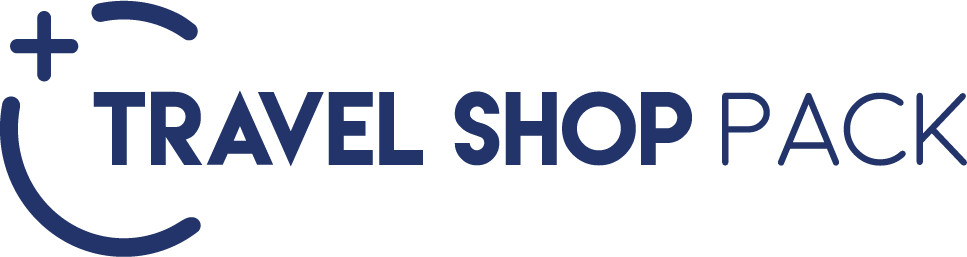 SALIDAS SALIDAS 20242024JUNIO7JULIO12AGOSTO2, 9SEPTIEMBRE6HOTELES PREVISTOS O SIMILARESHOTELES PREVISTOS O SIMILARESHOTELES PREVISTOS O SIMILARESCIUDADHOTELCAT.LOS ÁNGELESHILTON LOS ANGELES AIRPORTPLAS VEGASLUXOR HOTEL & CASINOPGRAND CANYONNAVAJOLAND HOTEL OF TUBA CITYTMOABBIG HORN LODGETROCK SPRINGSQUALITY INN ROCK SPRINGSTJACKSON HOLE49ER INN & SUITESTIDAHO FALLSCOMFORT INNTSALT LAKE CITYCRYSTAL INN AND SUITESTBRYCEBRYCE VIEW LODGETCHECK IN - 15:00HRS // CHECK OUT- 11:00HRSCHECK IN - 15:00HRS // CHECK OUT- 11:00HRSCHECK IN - 15:00HRS // CHECK OUT- 11:00HRSTARIFA POR PERSONA EN USDTARIFA POR PERSONA EN USDTARIFA POR PERSONA EN USDTARIFA POR PERSONA EN USDTARIFA POR PERSONA EN USDTARIFA POR PERSONA EN USDSOLO SERVICIOS TERRESTRESSOLO SERVICIOS TERRESTRESSOLO SERVICIOS TERRESTRESSOLO SERVICIOS TERRESTRESSOLO SERVICIOS TERRESTRESSOLO SERVICIOS TERRESTRESDBLTPLCPLSGLMNRGRANDES PARQUES NACIONALES DEL OESTE24702150199036201300SALIDA ESPECIAL 6 SEPTIEMBRE 202425802240206038201300TARIFA POR PERSONA EN USDTARIFA POR PERSONA EN USDTARIFA POR PERSONA EN USDTARIFA POR PERSONA EN USDTARIFA POR PERSONA EN USDTARIFA POR PERSONA EN USDSERVICIOS TERRESTRES Y AÉREOSSERVICIOS TERRESTRES Y AÉREOSSERVICIOS TERRESTRES Y AÉREOSSERVICIOS TERRESTRES Y AÉREOSSERVICIOS TERRESTRES Y AÉREOSSERVICIOS TERRESTRES Y AÉREOSDBLTPLCPLSGLMNRGRANDES PARQUES NACIONALES DEL OESTE25602240208037101390SALIDA ESPECIAL 6 SEPTIEMBRE 202426702330215039101390RUTA AÉREA PROPUESTA CON AEROMEXICO SALIENDO DE LA CIUDAD DE MÉXICO: MÉXICO - LOS ÁNGELES - LAS VEGAS - MÉXICOIMPUESTOS (SUJETOS A CONFIRMACIÓN): 295 USD POR PASAJEROLOS VUELOS SUGERIDOS NO INCLUYEN FRANQUICIA DE EQUIPAJE - COSTO APROXIMADO 40 USD POR TRAMO POR PASAJERO.SUPLEMENTO PARA VUELOS DESDE EL INTERIOR DEL PAÍS - CONSULTAR CON SU ASESOR TRAVEL SHOPTARIFAS SUJETAS A DISPONIBILIDAD Y CAMBIO SIN PREVIO AVISO SE CONSIDERA MENOR DE 8 A 16 AÑOS (NO SE ACEPTAN NIÑOS MENORES DE 8 AÑOS)VIGENCIA: 07 DE JUNIO AL 06 DE SEPTIEMBRE 2024CONSULTAR SUPLEMENTOS PARA TEMPORADA ALTATRAVEL SHOP PACKTRAVEL SHOP PACKTARIFA POR PERSONA EN USDTARIFA POR PERSONA EN USDINCLUYEADT/MNR11 DESAYUNOS CONTINENTALES220